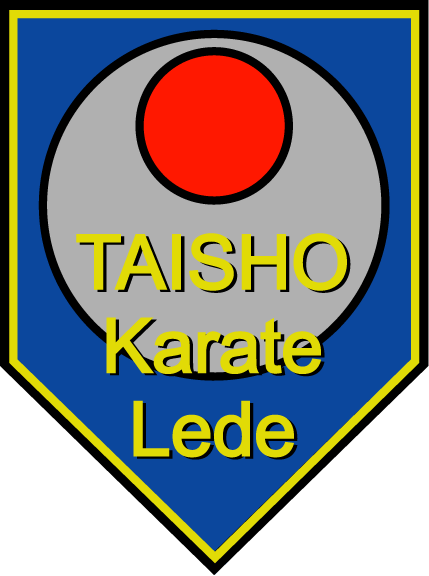 (vanaf 6 - 7 jaar / 8 - 11 jaar)o.l.v.Leden Nationale selectieMet JKA wereldkampioene Lazrak Noussaïba(Inschrijven ter plaatse)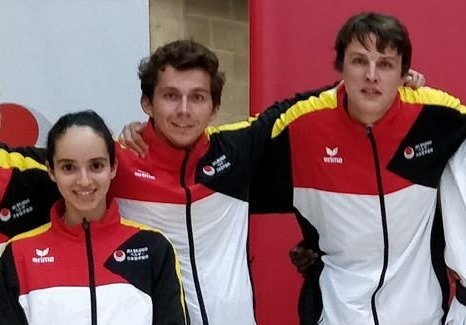 Programma zaterdag  28-04-2018 ( 6 jaar en 11 jaar )  VOORMIDDAG           NAMIDDAG                     VOORMIDDAG           NAMIDDAGProgramma zondag  29-04-2018 ( 6 jaar en 11 jaar ) VOORMIDDAG              NAMIDDAG                    VOORMIDDAG           NAMIDDAG